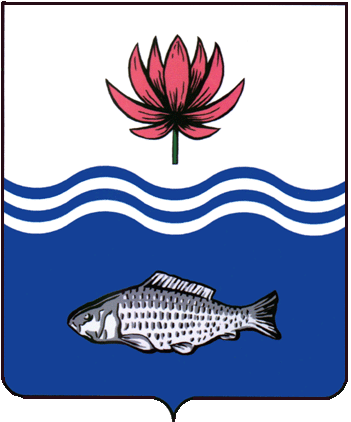 АДМИНИСТРАЦИЯ МО "ВОЛОДАРСКИЙ РАЙОН"АСТРАХАНСКОЙ ОБЛАСТИПОСТАНОВЛЕНИЕО предоставлении Абдошеву Т.Б.в аренду земельного участка,расположенного по адресу: п. Трубный, ул. Комсомольская, 21Рассмотрев обращение Абдошева Тахира Болатовича, в соответствии со ст. 22, ст. 39.18., ст. 39.17, ст. 39.6. Земельного кодекса РФ, Федеральным Законом от 13.07.2015 г. № 218 «О государственной регистрации недвижимости», администрация МО «Володарский район»ПОСТАНОВЛЯЕТ:1. Предоставить Абдошеву Тахиру Болатовичу, 16.02.1985 года рождения (паспорт 12 03 № 936829, выдан Володарским РОВД Астраханской области, 25.05.2005 г., адрес регистрации: Астраханская область, Володарский район, с.Трубное, ул. Гагарина, 5 кв. 1) земельный участок в аренду сроком на 20 (двадцать) лет, с кадастровым номером 30:02:010301:934, общей площадью 750 кв.м., из категории «земли населенных пунктов», расположенный по адресу: Астраханская область, Володарский район, п. Трубный, ул. Комсомольская, 21, разрешенное использование: для индивидуального жилищного строительства.2. Абдошеву Тахиру Болатовичу:2.1. Заключить договор аренды земельного участка с администрацией МО «Володарский район».2.2.Зарегистрировать договор аренды земельного участка в Володарском отделе Управления Федеральной службы государственной регистрации, кадастра и картографии по Астраханской области в течение 30 дней со дня подписания договора аренды.3. Абдошеву Тахиру Болатовичу:3.1.Ежеквартально вносить причитающийся размер арендной платы в установленные договором сроки.3.2.При перемене места регистрации сообщить в отдел земельных и имущественных отношений, жилищной политики администрации МО «Володарский район».4. Отделу земельных и имущественных отношений, жилищной политики администрации МО «Володарский район» (Мухамбетов) внести соответствующие изменения в учетную и справочную документацию.	5.Контроль за исполнением настоящего постановления оставляю за собой.И.о. заместителя главы по оперативной работе						Р.Т.Мухамбетовот 29.10.2020 г.N 1278